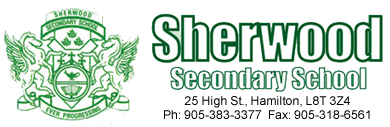 School Council MinutesDate: Tuesday, September 20th, 2016Location: Sherwood School LibraryTime: 6:30pmPresent: Jackie Brown, Jennifer Clarke, Alison DeMelo, Jennifer Goddard, Sandi Horton, Paul Reilly, Beth Woof, Fariha WoolvettMinutes recorded by Fariha WoolvettWelcome, Attendance/Information sheetWhen additional student data has been collected, more notice will go out about upcoming School Council meetings.Approval of Minutes New Parent Council Nominations/Elections (2016 - 2017)- Co-Chairs: Jennifer Clarke, Alison DeMeloSecretary: Fariha WoolvettReports/UpdatesPrincipal’s report given by Beth Woof:Ms. Woof arrived on May 1 and has transitioned into the role of Principal. Mr. Pratt has retired.Grade 9 orientation day was successful.The school building was used for summer school. Custodial staff did a great job fitting in cleaning. New stucco has been added to the building.Several new departments in Sherwood– Because learning needs are varied and intense for students, there is a new department -Learning Resource (students who are IEP, who need any additional support). The department also looks after 3 self-contained classes. Merged departments – History and Geography departments are now Canadian and World Studies.All information regarding curriculum and assessment are readily available to parents.2 essential rules for Sherwood: Respect and Responsibility – explained to students and in conversations  - digital technology is involved in both aspects.Grade 9 Parents have been informed of appropriate times to contact their child during the school day.Students have been informed about appropriate times and uses of technology or may have a “technology suspension.”Grade 9 students will receive an iPad. They need to hand in their yellow form. This will begin on Monday September 26.The Board’s vision is for every student to have an iPad by 2019.There are many benefits for the students to use iPads (research, taking notes, organization etc.)Sherwood’s enrollment is at 1088 students. This year the students and staff are enjoying a positive and highly educational year so far.OSSLT (grade 10 literacy test) can be taken online this year (October 20). Teacher’s report given by Jackie Brown:Fall Sports: Field Hockey, Football, Cross Country, Tennis, Volleyball, Basketball, Baseball, Golf, SoccerFitness room is being fixed up. Terry Fox Run is Thursday September 29.  Pledge forms are available online.Phys. Ed clothing will be available for purchase soon.Parents’ Night is October 19. Interviews can be booked online.Preliminary Reports will come home mid October.Awards Assembly will take place on November 18.Open ItemsFacilities Update given by Beth Woof: Nothing can be done right now to change the facility. We are on request #4 to obtain a new building. 9 million has been set aside to fix the science labs but more money is needed. The Board is asking the Ministry to use the 9 million and fund the additional amount for a new building. Sherwood is committed to students’ well-being and their learning throughout this process. New BusinessNew HWDSB Strategic Plans and Directions - Of the HWDSB strategic directions, Sherwood will be focusing on “Learning for All and Well-Being for All”. The tagline for the HWDSB is “Curiosity, Creativity, Possibility”. Please visit the HWDSB website to see these strategic directions.Parent Learning Needs and Interests – Principal requesting input from parents- last year we learned about Mental Health for our children. This year, we could learn more about how iPads are helping our children in their learning.Next Meeting: November 1, 2016 6:30 pm in Sherwood library.